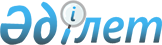 Об утверждении "Инструкции о порядке исполнения наказания в виде привлечения к общественным работам"
					
			Утративший силу
			
			
		
					Приказ Министра внутренних дел Республики Казахстан от 25 мая 2000 года N 304. Зарегистрирован в Министерстве юстиции Республики Казахстан 13.07.2000 г. за N 1194. Утратил силу - приказом Министра внутренних дел РК от 15 июля 2004 года N 417


         Извлечение из приказа Министра внутренних дел РК





                   от 15 июля 2004 года N 417





      "В связи с завершением процесса передачи исправительных учреждений и следственных изоляторов в ведение Министерства юстиции Республики Казахстан и в целях приведения ведомственных нормативных правовых актов в соответствие с законодательством Республики Казахстан, приказываю:





      1. Признать утратившим силу приказы Министра внутренних дел Республики Казахстан:





      ... от 25 мая 2000 года N 304 Об утверждении "Инструкции о порядке исполнения наказания в виде привлечения к общественным работам"...





       Министр".





-------------------------------------------------------------------



         В соответствии с 
 Законом 
 Республики Казахстан N 47-II ЗРК от 5.05.2000 г. "О внесении изменений и дополнений в некоторые законодательные акты Республики Казахстан по вопросам борьбы с преступностью" приказываю: 

      1. Утвердить прилагаемую Инструкцию о порядке исполнения наказания в виде привлечения к общественным работам. 

      2. Начальникам УВД г. Астаны, ГУВД Алматы, ГУВД, УВД областей: 

      1) организовать изучение и обеспечить исполнение требований настоящей Инструкции сотрудниками уголовно-исполнительных инспекций, служб административной, криминальной и миграционной полиции; 

      2) определить с местными исполнительными органами или органами местного самоуправления объекты общественных работ; 

      3) обеспечить изготовление журналов, бланков и карточек в соответствии с настоящей Инструкцией и их рассылку в горрайорганы внутренних дел. 

      3. Контроль за исполнением приказа возложить на Вице-Министра внутренних дел Республики Казахстан генерал-майора вн. службы Власова Н.А. 

      4. Настоящий приказ вводится в действие со дня государственной регистрации в Министерстве юстиции Республики Казахстан. 




        Министр 



    внутренних дел Республики Казахстан 





                                              Утверждена           

                                              приказом МВД         

                                          Республики Казахстан

                                      N 304 от 25 мая 2000 года 



                                Инструкция





                  о порядке исполнения наказания в виде 





                    привлечения к общественным работам 







                             1. Общие положения 






      1. Настоящая Инструкция разработана в соответствии с 
 K970167_ 
 Уголовным и 
 Z970208_ 
 Уголовно-исполнительным кодексами Республики Казахстан и другими нормативными правовыми актами по вопросам обеспечения порядка и условий исполнения наказаний, не связанных с изоляцией осужденного от общества. 

      2. Исполнение отбывания наказания в виде привлечения к общественным работам осуществляется на основании приговора (постановления) суда, вступившего в законную силу, и исполняется уголовно-исполнительной инспекцией органов внутренних дел (далее - Инспекция) по месту жительства осужденного, на объектах, определяемых местными исполнительными органами или органами местного самоуправления по согласованию с Инспекцией, с учетом основной работы, учебы, возраста и трудоспособности осужденного. 

      3. Лица, осужденные к отбыванию наказания в виде привлечения к общественным работам, имеют права и несут обязанности граждан Республики Казахстан с ограничениями, устанавливаемыми 
 Конституцией 
, 
 K970167_ 
 Уголовным, 
 Z970208_ 
 Уголовно-исполнительным,  
 Z970206_ 
Уголовно-процессуальным кодексами Республики Казахстан, исходя из порядка и условий исполнения данного вида наказания. 

      4. Осужденные иностранцы и лица без гражданства имеют права и несут обязанности в соответствии с Конституцией, международными договорами, законодательством о правовом положении иностранцев и лиц без гражданства, с ограничениями, предусмотренными Конституцией, Уголовным, Уголовно-исполнительным, Уголовно-процессуальным кодексами Республики Казахстан, исходя из порядка и условий исполнения данного вида наказания. 

      5. Лица, осужденные к наказанию в виде привлечения к общественным работам, могут привлекаться к выполнению простых, общественно-полезных работ, не требующих какой-либо специальной подготовки по благоустройству территорий, подсобных, погрузочных работ и т.п. 

      6. Деятельность Инспекции, исполняющей отбывание наказания в виде привлечения осужденного к общественным работам, основывается на 
 K951000_ 
 Конституции Республики Казахстан, 
 K970167_ 
 Уголовном и  
 970208 

 

Уголовно-исполнительном кодексах Республики Казахстан, иных нормативных правовых актов, в том числе Министерства внутренних дел Республики Казахстан, и настоящей Инструкции. 

      7. В соответствии с Законом Республики Казахстан 
 Z980266_ 
 "О прокуратуре Республики Казахстан" от 21 декабря 1995 года, надзор за соблюдением законности при исполнении уголовных наказаний, не связанных о изоляцией осужденного от общества, осуществляется органами прокуратуры. 

      8. Лица, отбывающие наказание в виде привлечения к общественным работам, обязаны соблюдать установленный порядок и условия отбывания наказания, добросовестно относиться к труду, работать на определяемых для них объектах, своевременно ставить в известность Инспекцию о перемене места жительства, являться по ее вызову. В случае невыполнимых для них объектах, своевременно ставить в известность Инспекцию о перемене места жительства, являться по ее вызову. В случае невыполнения данных требований без уважительных причин, осужденный несет ответственность в установленном законодательством порядке. 





                  2. Органы, исполняющие наказание в виде 





                    привлечения к общественным работам 






      9. Органами, исполняющими наказание в виде привлечения к общественным работам, являются Инспекции городских, районных органов внутренних дел. 

      В отношении лиц, к моменту вынесения приговора не достигших совершеннолетнего возраста, исполнение наказания в виде привлечения к общественным работам осуществляют подразделения по организации деятельности по делам несовершеннолетних службы административной полиции. 

      10. Инспекция горрайоргана внутренних дел: 

      1) ведет учет осужденных; 

      2) разъясняет им порядок и условия отбывания наказания; 

      3) согласовывает с местными исполнительными органами или органами местного самоуправления объекты общественных работ; 

      4) контролирует поведение осужденных; 

      5) принимает решение о задержании осужденных, уклоняющихся от отбывания наказания; 

      6) ведет суммарный учет отработанного ими времени и контролирует своевременное поступление финансовых средств в соответствующий бюджет за выполненные осужденными работы; 

      7) при признании осужденного инвалидом первой или второй группы направляет в суд представление (приложение 1) об освобождении его от дальнейшего отбывания наказания, а в случае наступления беременности у осужденной - представление (приложение 2) об отсрочке ей отбывания наказания; 

      8) за нарушение осужденным порядка и условий отбывания наказания предупреждает (приложение 3) его об ответственности в соответствии с уголовным законодательством Республики Казахстан; 

      9) в отношении осужденных, злостно уклоняющихся от отбывания наказания, направляет в суд представление (приложение 4) о замене общественных работ другими видами наказания в соответствии с частью 2 статьи 42 
 K970167_ 
 Уголовного кодекса Республики Казахстан, в пределах сроков, предусмотренных статьями 45, 46, 48 Уголовного кодекса Республики Казахстан. Время, в течение которого осужденный отбывал наказание в виде привлечения к общественным работам, учитывается из расчета один день ограничения свободы, ареста или лишения свободы за четыре часа общественных работ; 

      10) обеспечивает тесное взаимодействие с администрацией предприятия для своевременного получения информации об уклонении осужденного от отбывания наказания; 

      11) рассматривает письма, заявления, жалобы граждан и осужденных по вопросам, отнесенным к их компетенции; 

      12) ежеквартально проводят сверку по поступившим на исполнение приговорам (постановлениям) с судом и Центром правовой статистики и информации по территориальности, о чем составляется акт сверки в трех экземплярах. Первый экземпляр остается в суде, второй с отметкой суда представляется в Центр правовой статистики и информации по территориальности и третий хранится в деле Инспекции. 





                 3. Оформление исполнения наказания в виде 





                    привлечения к общественным работам 






      11. Приговор суда, определяющий наказание в виде привлечения к общественным работам, обращается к исполнению не позднее десятидневного срока со дня поступления в Инспекцию соответствующего распоряжения суда с копией приговора (постановления). 

      12. Документом, подтверждающим наличие основания для привлечения к общественным работам, является копия приговора суда со справкой о вступлении его в законную силу и подписка суда о необходимости прибыть в Инспекцию по месту жительства в десятидневный срок. В надлежащих случаях к копии приговора суда приобщаются копия постановления кассационной или надзорной инстанции. 

      13. При оформлении приговора суда для исполнения наказания в виде привлечения к общественным работам Инспекция: 

      1) регистрирует в день поступления копию приговора (постановления) вместе с приложениями к ней в журнале входящих документов горрайоргана внутренних дел, а затем вносит данные осужденного в специальный пронумерованный, прошнурованный и опечатанный журнал (приложение 5). В таком же порядке регистрируются личные дела, поступившие из других Инспекций, в связи с изменением места жительства осужденных. 

      В случае обнаружения в копиях документов, перечисленных в пункте 12 настоящего раздела, неясностей, ошибок, затрагивающих суть приговора в части правильности применения наказания препятствующих его исполнению, Инспекция в трехдневный срок направляет в органы прокуратуры представление об опротестовании данного приговора суда; 

      2) после регистрации копии приговора (постановления), на осужденного заполняется учетная карточка (приложение 6), которая помещается в картотеку персонального учета и заводится личное дело (приложение 7), сторожевая карточка (приложение 8) и контрольно-сроковая карточка (приложение 9). 

      В личном деле осужденного хранятся: копии приговора (в соответствующих случаях - копии постановления, предписания), извещения в суд, военкомат, копия справки-направления в организацию, уведомление организации о получении справки-направления, подписка, копия рапорта участковому инспектору полиции, копия сторожевой карточки, справка-беседа, табель учета отработанного времени, выписка из приказа организации о приеме на работу, анкета и все материалы, касающиеся отбывания наказания данным лицом. Материалы, находящиеся в личном деле, должны быть подшиты, пронумерованы и занесены в опись на внутренней стороне обложки дела. 

      Порядковые номера личного дела и учетной карточки должны соответствовать друг другу, а также номеру, под которым копия приговора (постановления, предписания) зарегистрирована в журнале. 

      Личные дела и картотека хранятся в металлическом шкафу, который по окончании рабочего дня закрывается на замок и опечатывается; 

      3) после постановки на учет сотрудник инспекции докладывает рапортом (приложение 10) начальнику городского, районного органа внутренних дел о необходимости поручения службе административной полиции осуществления контроля за поведением осужденного исполнением возложенных на него приговором (постановлением) суда обязанностей; 

      4) в день постановки на учет высылает в суд, вынесший приговор (постановление), извещение о принятии судебного решения к исполнению (приложение 11). 

      14. О постановке на учет лиц, подлежащих призыву на действительную военную службу, направляется сообщение (приложение 12) в соответствующий городской, районный военный комиссариат и требуется подтверждение. 

      15. Каждый осужденный после постановки его на учет в Инспекцию по месту жительства, подлежит вызову на беседу, в процессе которой ему разъясняются порядок и условия отбывания наказания в виде привлечения к общественным работам, уточняются его анкетные данные, сведения о близких родственниках и лицах, которые могут оказывать влияние на осужденного, а также другие вопросы, имеющие значение для осуществления контроля за его поведением. После проведенной беседы у осужденного отбирается подписка (приложение 13), которая подшивается в личное дело. 





                   4. Порядок исполнения наказания в виде 





                     привлечения к общественным работам 






      16. При исполнении наказания в виде привлечения к общественным работам Инспекция: 

      1) в начале года согласовывает с местными исполнительными органами или органами местного самоуправления объекты общественных работ; 

      2) обязана выдать справку-направление (приложение 14) в конкретную организацию для выполнения общественных работ. При определении места отбывания данного наказания Инспекция учитывает место жительства, трудоспособность, семейные обстоятельства осужденного. 

      В справке-направлении должны быть указаны: анкетные данные осужденного, его место жительства и место основной работы (учебы), статья 
 K970167_ 
 Уголовного кодекса Республики Казахстан, по которой он осужден, срок общественных работ (в часах), порядок его исчисления в соответствии со статьей 32 
 Z970208_ 
 Уголовно-исполнительного кодекса Республики Казахстан, обязанности администрации организации-работодателя (статья 33 Уголовно-исполнительного кодекса Республики Казахстан). 

      17. Копии платежных поручений о перечислении финансовых средств в соответствующий бюджет подшиваются в номенклатурные дела Инспекции. 

      18. Согласно статье 42 Уголовного кодекса Республики Казахстан общественные работы выполняются осужденным в свободное от основной работы или учебы время. 

      19. На время отбывания наказания в виде привлечения к общественным работам осужденный должен прекратить дополнительные работы и работу по совместительству, если их выполнение препятствует надлежащему исполнению решения суда. В то же время по просьбе осужденного администрацией организации по месту отбывания наказания с согласия Инспекции может быть установлен такой график выполнения общественных работ, который позволял бы выполнять дополнительные работы или работу по совместительству. 

      20. В случае злостного нарушения со стороны осужденного порядка и условий отбывания наказания, сотрудник Инспекции выносит письменное предупреждение (приложение 3), с которым осужденный ознакомляется под роспись, после чего оно подшивается в личное дело. 

      21. Осужденный к общественным работам во время отбывания наказания имеет право на перемену места жительства, предварительно в обязательном порядке известив об этом Инспекцию. В случае его переезда в другой район, город, учетные документы подлежат направлению в соответствующую Инспекцию. О получении личного дела и учетной карточки Инспекция по новому месту жительства осужденного высылает подтверждение об их получении. По представлению Инспекции по прежнему месту проживания, администрация организации, где он работал, увольняет осужденного, ему выдается повторная справка-направление Инспекцией по новому месту жительства. Осужденный остается на учете в прежней Инспекции, если при перемене места жительства район (город), где он проживает не изменился. 

      22. При установлении ограниченной трудоспособности осужденного (не признанного инвалидом первой или второй группы), Инспекция входит в организацию, где данные лица отбывают наказание, с предложением о переводе их на более легкие виды работ. 





             5. Учет лиц осужденных к общественным работам 






      23. Документами персонального учета являются: личное дело осужденного, журнал учета лиц, отбывающих общественные работы, учетная карточка. Существуют четыре вида персонального учета осужденных: оперативный, предварительный, контрольный и учет разыскиваемых: 

      1) на оперативном учете состоят лица, реально отбывающие наказание в виде общественных работ; 

      2) на предварительном учете состоят: 

      лица, уклоняющиеся от отбывания наказания без уважительных причин; 

      лица, в отношении которых личные дела направлены в суд для замены общественных работ другими мерами наказания; 

      3) на контрольном учете состоят: 

      лица, находящиеся под арестом в качестве меры административного воздействия; 

      в отношении которых в течение 10 дней не поступили подтверждения об их прибытии в соответствующие организации (заверенные копии приказов, выписки из них); 

      которым по тем или иным уважительным причинам начало отбывания данного наказания было отсрочено; 

      лица, находящиеся под стражей, в порядке меры пресечения в связи с совершением повторного преступления; 

      не работающие в связи с болезнью и которым не была представлена работа;

      лица, признанного инвалидом 1 или 2 группы до решения вопроса судом;  

      в случае наступления беременности у осужденной до решения судом об отсрочке исполнения приговора; 

      лица, выбывшие за пределы территории, обслуживаемой данной Инспекцией, в отношении которых не поступили подтверждения о получении личных дел; 

      лица, направленные на медицинское освидетельствование для определения трудоспособности или наличия хронической и иной тяжкой болезни; 

      4) на учете разыскиваемых состоят осужденные, официально объявленные в розыск судом. 





           6. Исчисление срока наказания в виде привлечения 





                       к общественным работам 



     24. Срок наказания в виде привлечения к общественным работам: 

     1) исчисляется в часах, в течение которых осужденный выполнял общественные работы; 

     2) время общественных работ не может превышать четырех часов в выходные дни и в дни, когда осужденный не занят на основной работе или учебе. В рабочие дни - двух часов после окончания работы или учебы, а с согласия осужденного - четырех часов. 

      25. Время общественных работ в течение недели, как правило, не может быть менее двенадцати часов. При наличии уважительных причин Инспекция вправе разрешить осужденному проработать в течение недели меньшее количество часов. 

      В период ежегодного отпуска или каникул, предоставленных осужденному по месту основной работы или учебы, продолжительность выполнения им общественных работ может достигать 4 часов в день (с согласия осужденного) в связи с тем, что исполнение наказания в данных случаях не приостанавливается. 

      26. Общее количество часов, которые осужденный обязан отработать, назначается судом без учета работы по совместительству. 

      27. Время общественных работ не включается в общий, непрерывный, специальный трудовой стаж, трудовые книжки не заполняются. 

      28. Началом срока отбывания общественных работ является день получения администрацией организации, куда направлен осужденный, из Инспекции справки-направления и других документов. 

      29. При наличии ряда уважительных причин, предусмотренных законодательством, Инспекция вправе: 

     1) отсрочить начало исполнения наказания: 

     при временной нетрудоспособности осужденного (в том числе и подтвержденная медицинским обследованием); 

     при временном выезде осужденного с места постоянного жительства по уважительным причинам (привлечение на военные сборы, тяжелая болезнь или смерть близких родственников и другие исключительно значимые личные обстоятельства); 

     при временной необеспеченности работы в организации, где отбывает наказание осужденный;

     2) приостановить исполнение наказания в случае: 

     болезни осужденного; 

     непредоставления осужденному объема работы; 

     пребывания осужденного под административным арестом за совершение правонарушений; 

     пребывания осужденного в местах предварительного заключения в связи с совершением им нового преступления; 

     невыхода осужденного на общественные работы по различным причинам. 

      30. В продолжительность общественных работ не включается время проезда осужденного к месту отбывания наказания и обратно, за исключением случаев, когда законодательством о труде предусмотрена оплата этого времени, как рабочего. 

      31. Осужденный не может быть направлен администрацией организации в командировку. 

      32. В случае признания осужденного инвалидом 1 или 2 группы по заключению медико-социальной экспертной комиссии Инспекция направляет в суд представление (приложение 1) об освобождении его от дальнейшего отбывания наказания. 

      33. В случае наступления беременности осужденной женщины в период отбывания наказания, Инспекция направляет в суд представление (приложение 

2) об отсрочке отбывания наказания. При этом в суд вместе с представлением направляются: справка с места работы осужденной с указанием даты освобождения от работы в связи с беременностью и родами, справка с места жительства. 





            7. Обязанности администрации организаций по месту 





                  отбывания осужденными наказания в виде 





                    привлечения к общественным работам 






      34. Администрация организаций, использующих труд лиц, осужденных к наказанию в виде привлечения к общественным работам: 

      1) ведет контроль за выполнением осужденными определенных для них работ; 

      2) ежемесячно перечисляет в соответствующий бюджет финансовые средства за выполненные осужденными работы. Стоимость выполненных осужденными работ определяется по действующим в организации расценкам; 

      3) уведомляет Инспекцию о количестве проработанных часов осужденным. Формой учета проработанного осужденным времени в организации является табель (приложение 15), который ведется представителем администрации, непосредственно осуществляющий контроль за работой осужденных. В табеле помесячно фиксируется конкретное количество часов, отработанное каждым осужденным в день; 

      4) уведомляет Инспекцию об уклонении осужденных от отбывания наказания; 

      5) по исполнении осужденным определенных работ в соответствии с установленным количеством часов направляет справку-извещение об этом в Инспекцию и увольняет осужденного в связи с отбытием назначенного срока наказания, только лишь при получении подтверждения с Инспекции о снятии с учета. 

      35. Администрация организации (предприятия) несет ответственность за неисполнение вступившего в законную силу приговора суда в соответствии со статьей 362 Уголовного кодекса Республики Казахстан. 





                  8. Ответственность лиц, отбывающих наказание 





                   в виде привлечения к общественным работам 






      36. За нарушение осужденным порядка и условий отбывания наказания в виде привлечения к общественным работам, Инспекция предупреждает его об ответственности в соответствии с уголовным законодательством Республики Казахстан. Предупреждение (приложение 3) осужденному выносится в письменной форме, последний ознакомляется с ним под роспись и оно подшивается в личное дело. 

      37. Нарушением порядка и условий отбывания общественных работ является: 

      1) неявка осужденного в Инспекцию для постановки на учет, для разъяснения порядка и условий отбывания наказания в течение 10 дней со дня поступления в Инспекцию соответствующего распоряжения суда с копией приговора (постановления) и обращения его к исполнению; 

      2) отказ осужденного приступить к выполнению общественных работ по направлению Инспекции в указанный срок; 

      3) невыход в течение трех дней без уважительных причин на работу в организацию, куда он направлен Инспекцией; 

      4) нарушение осужденным правил внутреннего распорядка организации, в которой он отбывает общественные работы; 

      5) нарушение трудовой дисциплины; 

      6) несообщение в Инспекцию об изменении своего места жительства. 

      38. Злостно уклоняющимся от отбывания наказания в виде привлечения к общественным работам признается осужденный: 

      1) более двух раз в течение месяца не вышедший на общественные работы без уважительных причин (неприбытие к месту общественных работ три и более раз в течение месяца, исчисляемого со дня начала отбывания наказания или со дня первого невыхода на общественные работы); 

      2) более двух раз в течение месяца нарушивший трудовую дисциплину (нахождение на рабочем месте в состоянии алкогольного, наркотического или токсического опьянения, невыполнение общественных работ, самовольный уход с работы, прогул); 

      3) скрывшийся с целью уклонения от отбывания наказания. 

      39. При злостном уклонении осужденного от отбывания наказания, Инспекция направляет в суд представление (приложение 4) о замене общественных работ другими видами наказания в соответствии с частью 2 статьи 42 Уголовного кодекса Республики Казахстан. 

      Представление о замене общественных работ за нарушение порядка и условий отбывания наказания направляется в суд в течение пятнадцати дней со дня выявления повторного нарушения. 

      Кроме обстоятельного и мотивированного представления о замене общественных работ другим видом наказания Инспекцией в суд дополнительно направляются следующие документы: письменное объяснение самого осужденного, справка администрации организации по месту отбывания общественных работ, сведения о применении к осужденному мер административной и дисциплинарной ответственности, личное дело осужденного. 

      40. В отношении осужденного, скрывшегося от отбывания наказания, при проведении первоначальных розыскных мероприятий собираются следующие сведения: объяснения по месту жительства осужденного (от соседей, родственников), с места работы, справки о проверке через адресное бюро, службу миграционной полиции, Управление криминальной информации, приемник-распределитель, лечебные учреждения, морги, а также справка о личности осужденного и схема связей. 

      41. В случае, если местонахождение осужденного при проведении первоначальных розыскных мероприятий не установлено в суд направляется представление (приложение 16) об объявлении его в розыск. В представлении указываются результаты первоначальных розыскных мероприятий и другие сведения. 

      После вынесенного постановления суда об объявлении в розыск осужденного, материалы первоначальных розыскных мероприятий для дальнейшего розыска передаются в службу криминальной полиции. 





                  9. Прекращение отбывания наказания и 





                    порядок снятия осужденных с учета 






      42. Лица, осужденные к общественным работам, освобождаются от отбывания этого наказания и снимаются с учета Инспекцией: 

      1) если осужденный полностью отработал назначенное для него количество рабочих часов; 

      2) в силу акта амнистии; 

      3) в следствии отмены приговора с прекращением дела производством. 

      43. Помимо лиц, освобожденных от отбывания наказания, с учета снимаются также: 

      1) лица, признанные инвалидами первой или второй группы во время отбывания наказания по заключению медико-социальной экспертной комиссии, а также при наступлении беременности у осужденной. 

      В этих случаях, Инспекция направляет в суд представление об освобождении инвалида от дальнейшего отбывания наказания, а в отношении беременной женщины - об отсрочке отбывания наказания; 

      2) лица, которым общественные работы за злостное уклонение от их отбывания заменены на лишение свободы, ограничение свободы или арест; 

      3) осужденные к лишению свободы за совершение нового преступления; 

      4) умершие. 

      44. Лицам, отбывшим наказание в виде привлечения к общественным работам или освобожденным от него по другим основаниям, выдается справка об отбытии наказания (приложение 17). 

      45. Снятие с учета осужденного по отбытию наказания производится по рапорту сотрудника Инспекции, утвержденному начальником горрайоргана внутренних дел, в отдел миграционной полиции направляется сообщение (приложение 18). 

      46. После снятия с учета лица, подлежащего призыву на действительную военную службу, в соответствующий городской районный военный комиссариат направляется сообщение (приложение 19). 

      47. О дате и основании снятия осужденного с учета делаются отметки в журнале учета осужденных, личном деле и учетной карточке осужденного к общественным работам.


КОМИТЕТ УГОЛОВНО-ИСПОЛНИТЕЛЬНОЙ СИСТЕМЫ 



       МВД РЕСПУБЛИКИ КАЗАХСТАН


                                                           Приложение 1

                                                        УТВЕРЖДАЮ

                                            Начальник____________________

                                                     (наименование ОВД)

                                            _____________________________  

                                             (специальное звание, ф.и.о.)

                                            _____________________________

                                                    "____"_________года    

                                ПРЕДСТАВЛЕНИЕ

                        об освобождении от дальнейшего 

                            отбывания наказания

     Инспектор____________________________________________________________ 

                         (наименование органа внутренних дел,

__________________________________________________, рассмотрев материалы на

             звание, фамилия, инициалы)

гр-на(ку)_________________________________________________________________

                       (фамилия, имя, отчество, год рождения)

осужденного(ую) "__"_____ года _________________________________по части

                                      (наименование суда)

__________ статьи УК РК к________________ часам общественных работ,

                                  УСТАНОВИЛ:

__________________________________________________________________________

   (излагаются сведения о признании осужденного инвалидом, наступления

__________________________________________________________________________

    психического расстройства и заключения медицинской эксп. комиссии)

     Учитывая изложенное и руководствуясь статьей 31 

Уголовно-исполнительного кодекса Республики Казахстан, полагаю 

целесообразным направить материалы на осужденного(ую)_____________________

                                                           (ф.и.о.) 

в _____________________________ суд для решения вопроса об освобождении его

от дальнейшего отбывания наказания.

     Начальник инспекции

     ___________________ОВД       __________________      ________________

                                     (подпись)                (фамилия)

                                                             Приложение 2

                                                         УТВЕРЖДАЮ

                                                Начальник_________________

                                                        (наименование ОВД)

                                                __________________________

                                               (специальное звание, ф.и.о.)

                                                ___________________________

                                                       "____"_________года 

                                  ПРЕДСТАВЛЕНИЕ

                   о предоставлении отсрочки отбывания наказания 

                        женщине по беременности и родам

     Инспектор____________________________________________________________ 

                         (наименование органа внутренних дел,

__________________________________________________, рассмотрев материалы на

             звание, фамилия, инициалы)

гр-ку_____________________________________________________________________

                       (фамилия, имя, отчество, год рождения)

осужденную "__"_____ года ________________________________________по части

                                      (наименование суда)

__________ статьи УК РК к________________ часам общественных работ,

                                  УСТАНОВИЛ:

__________________________________________________________________________

   (излагаются сведения о признании осужденной в период отбывания

__________________________________________________________________________

    наказания, выполнении возложенных на нее судом обязанностей)

     Учитывая изложенное, а также на основании документа о предоставлении 

ей отпуска по беременности и родам из медицинского учреждения, 

руководствуясь статьей 31 Уголовно-исполнительного кодекса Республики 

Казахстан, полагаю целесообразным направить материалы на осужденную 

_______________________________ в ______________________________ суд

       (фамилия, инициалы) 

для решения вопроса об отсрочке ей отбывания наказания. 

     Начальник инспекции

     ___________________ОВД       __________________      ________________

                                     (подпись)                (фамилия)

                                                           Приложение 3

                                ПРЕДУПРЕЖДЕНИЕ

                       о замене общественных работ другим 

                           более строгим наказанием

     Мной, _______________________________________уголовно-исполнительной

             (должность, фамилия, инициалы)

инспекции_____________________________ОВД, "____"_________года вызван(а)   

в инспекцию осужденный(ая)_______________________________года рождения,    

                                  (фамилия, инициалы)

который(ая) допустил(а)__________________________________________________

                              (указываются конкретные факты

_________________________________________________________________________

   уклонения осужденного от исполнения возложенных судом обязанностей   

_________________________________________________________________________

  когда, какое допущено нарушение общественного порядка, за которое было  

_________________________________________________________________________

          наложено административное или дисциплинарное взыскание)   

     В связи с изложенным и руководствуясь статьями 34 и 35 

Уголовно-исполнительного кодекса Республики Казахстан, осужденный(ая) 

предупрежден(а) о том, что в случае продолжения неисполнения возложенных 

судом обязанностей, либо злостном уклонении от отбывания наказания ему 

(ей) может быть заменено это наказание на более строгое.

     "____"____________ года           __________________________________

                                          (подпись сотрудника инспекции)

     Настоящее предупреждение мне объявлено _____________________________

                                              (подпись осужденного(ой))

     "____"____________ года

                                                             Приложение 4

                                                         УТВЕРЖДАЮ

                                               Начальник_________________

                                                        (наименование ОВД)

                                                __________________________

                                               (специальное звание, ф.и.о.)

                                                ___________________________

                                                       "____"_________года 

                                  ПРЕДСТАВЛЕНИЕ 

                        о замене общественных работ другим 

                                 видом наказания

     "____"____________ года                            гор. ______________

     Инспектор____________________________________________________________ 

              (наименование горрайоргана внутренних дел, звание, ф.и.о.)

рассмотрев материалы на гр-на(ку)_________________________________________

                                           (ф.и.о., год рождения)

осужденного(ую) "__"_____ года ___________________________________________

                                        (наименование суда)

по ст._________ УК РК к________________ часам общественных работ,

                                  УСТАНОВИЛ:

     что,_________________________________________________________________

            (излагаются сведения о поведении осужденного(ой) в период

__________________________________________________________________________

  отбывания наказания, выполнении возложенных на него судом обязанностей,

__________________________________________________________________________

  отношении к труду, нарушениях общественного порядка и другие сведения,

__________________________________________________________________________

    характеризующие осужденного как злостно уклоняющегося от отбывания     

__________________________________________________________________________

                                наказания)

     Учитывая изложенное и руководствуясь статьями 34, 35  

Уголовно-исполнительного кодекса Республики Казахстан, полагаю 

целесообразным направить материалы на осужденного(ую) в ___________________

суд, для решения вопроса о замене общественных работ ограничением свободы, 

арестом или лишением свободы (нужное подчеркнуть).

     Начальник инспекции

     ___________________ОВД       __________________      ________________

                                     (подпись)                (фамилия)

                                                        Приложение 5

     ____________________________________________________________          

                (наименование горрайоргана внутренних дел)

                                  ЖУРНАЛ

                    учета осужденных к общественным работам 

                                                Начат "___" _________ года

                                              Окончен "___" _________ года




                     (внутреннее содержание приложения 5) 

                                   ЖУРНАЛ

                    учета осужденных к общественным работам 

___________________________________________________________________________

номер!Ф.И.О.!год и!адрес !когда, каким ! дата  !когда, куда! дата  !осно-

личн.!      !место!места !судом осужд.,!постан.! направлен !снятия !вание

дела !      !рожд.!жит-ва!на какой срок!на учет! на работу !с учета!снятия

---------------------------------------------------------------------------

  1  !   2  !  3  !   4  !      5      !   6   !     7     !    8  !   9

---------------------------------------------------------------------------

                                                           Приложение 6

     ____________________________________________________________          

                (наименование горрайоргана внутренних дел)




                         Учетная карточка _________ 

                     отбывающего общественные работы            

     Ф.И.О.____________________________________________________________

     Год и место рождения______________________________________________

     Домашний адрес____________________________________________________

     Место работы (учебы) и должность__________________________________

     __________________________________________________________________

     Осужден(на) "___"________________года_____________________________

                                               (наименование суда)

     по ст._______________УК РК к______________часам общественных работ

     Взят на учет "_______"_________________года

     направлен на работу_______________________________________________

                                 (наименование предприятия)

     Снят с учета "____"___________ года.

                          Карточку заполнил____________________________

                                           (должность, звание, ф.и.о.)

                                                     __________________

                                                         (подпись)

     Место для отметок о перемене места работы или жительства__________

     __________________________________________________________________

     __________________________________________________________________    

                                                      Приложение 7

      (лицевая сторона обложки) 

     ____________________________________________________________          

                (наименование горрайоргана внутренних дел)




                             Личное дело _______ 

                    отбывающего общественные работы         

     ____________________________________________________________

                        (фамилия, имя, отчество)

     Осужден "_____"__________года, по ст.______УК Республики Казахстан

     к__________________________ часам общественных работ.

              (прописью)

                                    Поставлен на учет "____"________года   

                                         Снят с учета "____"________года  

     Количество листов в деле____________________________________

                                       (прописью)

     Основание_______________________________________________________

              _______________________________________________________

             (внутренняя сторона обложки приложения 7)

                     Опись документов, находящихся

                             в личном деле

____________________________________________________________________

 п/п !      краткое содержание     !  листы дела  !    примечание     

 N/N !          документа          !              !

--------------------------------------------------------------------

                                             Подпись________________

                                             "______"_________года

                                                       Приложение 8

                                                     Начальнику отдела

                                                     миграционной полиции

                                                     _________________ОВД

                                                     ____________________

                                                       (звание, Ф.И.О.)   




                             Сторожевая карточка 

     Окончание общественных работ:

     "____"__________ (месяц, год)

     Фамилия, имя, отчество____________________________________________

     Год и место рождения______________________________________________

     Осужден(а)________________________________________________________

                           (дата, наименование суда)

     по ст.______УК РК к _____________________ часам общественных работ.

     При попытке осужденного(ой) выписаться с постоянного места жительства 

     сообщить в инспекцию______________________________________________

                                   (фамилия инспектора,

     __________________________________________________________________

                        номер служебного телефона)

     Начальник_______________________ ОВД

     ____________________________________

     ____________________________________

      (спец. звание, инициалы, фамилия)

     ________________ "____"_________ год

        (подпись)

     Примечание: хранится в картотеке до истечения срока наказания.

                                                       Приложение 9

                         Контрольно-сроковая карточка

     Окончание срока отбывания наказания в виде привлечения к общественным 

работам___________________________________________________________________

                          (дата, количество часов)

     Ф.И.О._______________________________________________________________

     Поставлен(а) на учет_________________________________________________

     Номер личного дела __________________________________________________

     Карточку составил инспектор _________________________________________

                                            (фамилия, подпись)

                                                        Приложение 10      

                     Начальнику___________________________________________ 

                               (наименование горрайоргана внутренних дел)

                               ___________________________________________

                                       (звание, фамилия, инициалы)        

                                  Рапорт

           По адресу ________________________________________________

     проживает гр-н(ка)______________________________________________

                              (фамилия, имя, отчество)

     который(ая) "_____"__________года, осужден(а) по ст. _______УК РК.

     ________________________________________________________________

      (дополнительные сведения об осужденном(ой), возложенные судом

     ________________________________________________________________

           обязанности, их нарушение, прежние судимости и т.д.)

           В целях предупреждения повторных преступлений со стороны 

     гр._________________, прошу Вас поручить службе административной

     полиции осуществление контроля за его(ее) поведением о исполнении 

возложенных приговором (постановлением) суда обязанностей.

     Начальник инспекции

     ________________ОВД                          ___________________

                                                       (подпись)

                                                  "______"________года

     Место                                        Приложение 11

     для штампа

                              Извещение

     В районный (городской, областной) суд ____________________________

_______________________________________________________________________

                    (наименование суда, адрес)               

     На N _______ от "___"___________ года, уголовно-исполнительная

инспекция _____________________________________________________________    

                   (наименование горрайоргана внутренних дел)

сообщает, что копия приговора (постановления, предписания)

от "____"__________ года на осужденного _______________________________

_______________________________________________________________________

                      (фамилия, имя, отчество)     

получена "___"_________ года принята к исполнению.

                                                Начальник _____________

                                                _______________________

                                                _______________________

                                                     "___"_________года

                                                _____________

                                                  (подпись)     

     Место                                              Приложение 12

     для штампа

                                          Военный комиссариат___________

                                          ______________________________

                                           (наименование города, района)

                                          Адрес_________________________

                                          ______________________________

     Состоящий на воинском учете _______________________________________

                                       (фамилия, имя, отчество)

     ______ года рождения, проживающий по адресу _______________________

     ___________________________________________________________________

     Осужден "___"________ года, судом _________________________________

     по ст. ________ УК РК ___________________часам общественных работ.

                              (прописью)

        Согласно Закону о всеобщей воинской обязанности лица, отбывающие 

     уголовное наказание, призыву на действительную военную службу не 

     подлежат.

        Об отбытии срока общественных работ гр-ном _____________________

     Вам будет сообщено дополнительно.

     Начальник инспекции

     ________________ ОВД                             _________________

                                                         (подпись)

______________________________ линия отреза _____________________________

                                    В уголовно-исполнительную инспекцию    

                                    ______________________________ ОВД

     На учетной карточке военнообязанного ____________________________

                                             (фамилия, год рождения)

     проживающего _________________________ отметка сделана.

     Военный комиссар ___________

     ____________________________                         ______________

                                                             (подпись)

                                                         Приложение 13

                                 Подписка

      Я, _______________________________________________________________ 

                                 (Ф.И.О.) с частью 2 статьи 42 Уголовного кодекса Республики Казахстан и статьями 34 и 35 Уголовно-исполнительного кодекса Республики Казахстан ознакомлен. Об ответственности за уклонение, порядок и условия отбытия наказания в виде привлечения к общественным работам предупрежден и обязуюсь: 

      - соблюдать установленный порядок и условия отбывания наказания, 

добросовестно относиться к труду;

     - работать на определяемых для них объектах и отработать 

установленный судом срок общественных работ;

     - ставить в известность уголовно-исполнительную инспекцию о перемене 

места жительства.

     Направление на _______________________________ получил.

                       (наименование предприятия)

     "___"__________ года               ____________________________

                                            (подпись осужденного)

     Подписку отобрал                   ____________________________

                                         (должность, звание, ф.и.о.

                                        ____________________________

                                           сотрудника инспекции)

     "___"_________ года                          __________________

                                                     (подпись)     

                                                       Приложение 14

                                      Начальнику (директору)____________

                                      __________________________________

                                           (наименование предприятия)

                                      __________________________________  

                                      адрес ____________________________

                           Справка-направление

     В соответствии со статьями 30, 31, 32 Уголовно-исполнительного 

кодекса Республики Казахстан на Ваше предприятие направляется,

__________________________________________________________________________

                (фамилия, имя, отчество, год рождения,     

__________________________________________________________________________

            место жительства, основное место работы (учебы)

осужденного(ой) "____"_________ года _____________________________________

                                           (наименование суда)

по ст. ______ УК РК к ____________ часам общественных работ для отбытия   

наказания.

                                           Начальник _____________________

                                                      (наименование ОВД)   

     М.П.                                  _______________________________

                                             (специальное звание, Ф.И.О.)  

                                           "___"_________ года ___________

______________________________ линия отреза ______________________________ 

     По получении извещения заполнить, заверить печатью и немедленно 

выслать в Инспекцию.

                              Уведомление

            На N____ от "_____"_________ года

            В уголовно-исполнительную инспекцию_______________ ОВД

            Осужденный гр-н(ка) __________________________________

                                      (фамилия, инициалы)

     к выполнению общественных работ ______________________________

                                          (наименование работы)

     приступил(а) "_____"__________ года

           Начальник (директор) ______________

           ___________________________________       ___________________

                (наименование предприятия)                (подпись)

                     М.П.                            сл. телефон________

                       (оборотная сторона приложения 14)

      В соответствии со ст. 33 Уголовно-исполнительного кодекса Республики Казахстан на администрацию организации возлагается контроль за выполнение осужденными определенных для них работ, уведомление Инспекции о количестве проработанных часов или об уклонении осужденных от отбывания наказания. 

      Ежемесячно перечислять в соответствующий бюджет финансовые средства за выполненные осужденными работы. Стоимость выполненных осужденными работ определяется по действующим в организации расценкам. 

                                                       Приложение 15




        _________________________________________________________ 

                    (наименование организации, предприятия) 

                                   Табель 

                         учета отработанного времени 

     Ф.И.О. ____________________________________________________

     Место работы ______________________________________________

     Занимаемая должность ______________________________________

     _________________ года

          (месяц)

____________________________________________________________

   Дата    ! часы ! отработано !  подпись  !   фамилия и 

(число, ме-!работы! (прописью) !осужденного! подпись нач-ка

 сяц, год) !      !            !           !участка, объекта 

------------------------------------------------------------

     Всего выхода дней _______ прогулов _________ опозданий _________

     отработано часов ________ заработано __________ тенге______тиын

     Табельщик ____________________________   _______________________

                    (фамилия, инициалы)              (подпись)

     Начальник_____________________________   _______________________

                (организации, предприятия)           (подпись)

                        (оборотная сторона табеля) 

______________________________________________________________________

      Дата         !  Сведения о допущенных   !Фамилия и подпись лица,

(число, месяц, год)!нарушениях и другие записи!   вносившего запись     

----------------------------------------------------------------------     

                                                           Приложение 16

                                                        УТВЕРЖДАЮ

                                            Начальник____________________

                                                     (наименование ОВД)

                                            _____________________________  

                                             (специальное звание, ф.и.о.)

                                            _____________________________

                                                    "____"_________года    

                                ПРЕДСТАВЛЕНИЕ

                           об объявлении в розыск

     Я, ____________________________________________________________ 

                         (должность, звание, Ф.И.О.,

________________________________________________________________ ОВД,      

           наименование уголовно-исполнительной инспекции)

рассмотрев материалы первоначально-розыскных мероприятий в отношении

____________________________________________________________________

            (фамилия, имя, отчество, год и место рождения)

осужденного(ой) "__"_____ года ______________________________ судом

по ст. _________ УК РК к________________ часам общественных работ,

состоящего(ей) на учете в инспекции с "___"_________ года      

                             УСТАНОВИЛ:

__________________________________________________________________________

   (указать причины неявки осужденного, с какого времени не является

__________________________________________________________________________

   в инспекцию, изложить результаты первоначально-розыскных мероприятий

__________________________________________________________________________

   по установлению места нахождения осужденного и сведения о том, что он

__________________________________________________________________________

   скрылся с целью уклонения от отбывания наказания и контроля инспекции)  

     Учитывая изложенное, руководствуясь статьями 34 и 35  

Уголовно-исполнительного кодекса Республики Казахстан, направляю материалы 

на осужденного(ую)_____________________ в _________________________ суд 

для решения вопроса об объявлении в розыск, с избранием меры пресечения - 

арест.

     Инспектор

     ___________________ОВД       __________________      ________________

                                                            Приложение 17

                                  Справка

     Выдана гр-ну(ке) ____________________________________________

     осужденному(ой) "___"_________ года _________________________

                                           (наименование суда)

     по ст. ________ УК РК к ________________ часам общественных работ,

     в том, что он(она) отбыл(а) это наказание с "____"___________ года

     до "___" __________ года и освобожден ____________________________

                                                     (указать)

     __________________________________________________________________

                            (основание освобождения)

     Фактически отбытый им срок наказания составляет ___________ часов

     Начальник инспекции

     ________________ ОВД                             _________________

                                                         (подпись)

             М.П.                                     "____"_______ года

                                                           Приложение 18

                                                     Начальнику отдела

                                                     миграционной полиции

                                                     ________________ ОВД

                                                     ____________________

                                                        (звание, Ф.И.О.)

                                Сообщение

____________________________________________________________________

  (фамилия, имя, отчество лица, отбывшего наказание, год рожд.)

осужденный(ая) "___"____________ года ______________________________

                                           (наименование суда)

по ст._______ УК РК к ________________________ часам общественных работ,

состоящий на учете в уголовно-исполнительной инспекции ___________________

_____________________________________________________, снят(а) с учета

"____"______________ года, _______________________________________________

__________________________________________________________________________

                       (основание снятия с учета)     

                                                Инспектор _____________

                                                ___________________ ОВД

                                                _______________________

                                                    (звание, Ф.И.О.)

   "___"_________года                                     _____________

                                                            (подпись)     

                                                       Приложение 19

                                             Военный комиссариат_________

                                             ____________________________

                                             (наименование города, района)

                                             Адрес ______________________

     Состоящий на воинском учете ________________________________________

                                        (фамилия, имя, отчество) 

     ______ года рождения, проживающего по адресу _______________________

     ____________________________________________________________________

     осужденный "____"________ года судом _______________________________

                                                 (наименование суда)

     по ст. ____ УК РК к _________ часам общественных работ, освобожден

     от отбывания наказания "___"_________ года.

     Начальник инспекции

     ________________ ОВД                             _________________

                                                         (подпись)

                                                      "____"_______ года  

					© 2012. РГП на ПХВ «Институт законодательства и правовой информации Республики Казахстан» Министерства юстиции Республики Казахстан
				